第7号様式（第8条関係）　　　　　　　　　　　　　　　　　　　　　　　　提出書類1/5提出書類2/5沖縄県立博物館・美術館	施設利用に係る企画実施概要書・チラシ等データ送付先：hakubi@okichura.jp・「入場料」は、入場料•資料代•会費•会場整理費•その他の名称を問わず、入場の対価として徴収するものとします。・「ご連絡先」は、当館に参加者からお問合せがあった際、ご記入の連絡先をご案内する場合がございます。提出書類3/5下記の表を、ダブルクリックするとExcel編集できます。編集後は余白部分をクリックしてください。提出書類4/5年　　月　　日安全管理に係る協議書　沖縄県立博物館・美術館の施設を使用して催物を開催するにあたり、主催者側として全責任をもって火災等の非常事態発生時、又は、発生の恐れのある場合はお客様の安全を守るため、あらゆる危険回避の措置を講じます。又、催事を安全かつ円滑に開催するため、以下のとおり沖縄県立博物館・美術館の指定管理者と協議したことを遵守します。提出書類5/5年　　月　　日沖縄県立博物館・美術館　新型コロナウイルス感染症に係る貸施設利用についての実施ガイドライン誓約書沖縄県立博物館・美術館の施設を利用して催物を開催するにあたり、主催者として新型コロナウイルス感染拡大防止の措置を講じます。また、催物を安全かつ円滑に開催するため、以下のとおり「沖縄県立博物館・美術館新型コロナウイルス感染症に係る貸施設利用についての実施ガイドライン」を遵守します。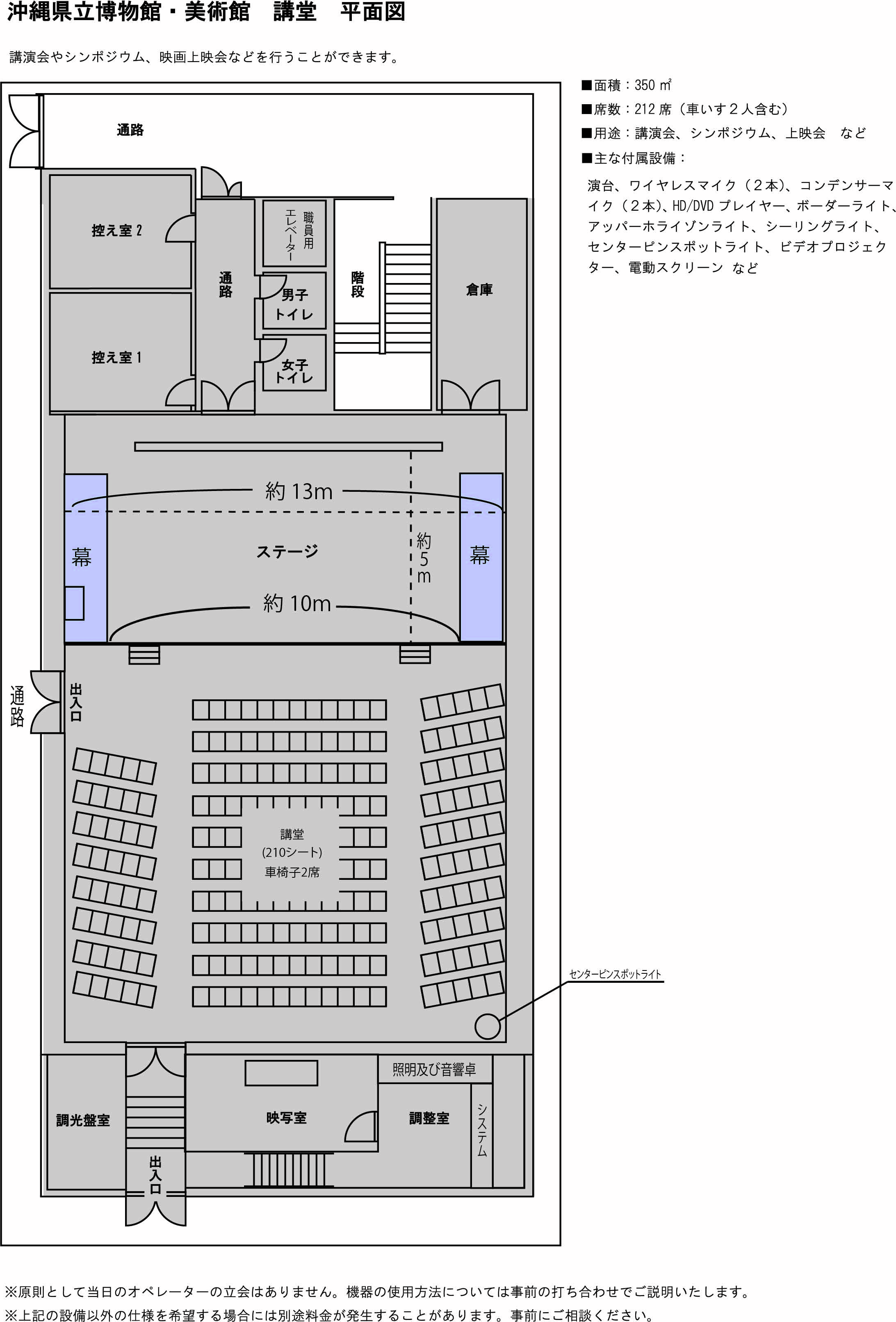 1．イベント・事業の名称（他の告知物と同一の名称をご記入ください)ここに記入してください。2．開催の目的・意義（研修会･勉強会の場合は内容が分かるよう、ご記入ください)ここに記入してくださいここに記入してください3．主催・共催・後援ここに記入してください4．料金設定円5．ご連絡先入場料有・無　有・無　(携帯電話の場合は氏名もご記入ください)(携帯電話の場合は氏名もご記入ください)6．イベントの開場及び開演時間（1日に複数回行う場合は、分けてご記入ください。）6．イベントの開場及び開演時間（1日に複数回行う場合は、分けてご記入ください。）6．イベントの開場及び開演時間（1日に複数回行う場合は、分けてご記入ください。）6．イベントの開場及び開演時間（1日に複数回行う場合は、分けてご記入ください。）6．イベントの開場及び開演時間（1日に複数回行う場合は、分けてご記入ください。）1回目2回目3回目4回目※当館は9時開館です。開館前の入館はお断りしております。※当館は9時開館です。開館前の入館はお断りしております。※当館は9時開館です。開館前の入館はお断りしております。※当館は9時開館です。開館前の入館はお断りしております。開場時刻開演時刻終了時刻7．入場対象者 　　　一般　　関係者　　その他（　　　　　　）8．参加方法 　　　当日先着順　　事前申込制9．告知媒体 　　　チラシ　　新聞・テレビ　　Web　　その他（　　　　　）・チラシ等に掲載するお問い合わせ先は、沖縄県立博物館・美術館の連絡先は用いず、必ず主催団体の連絡先を明記してください。・チラシ等に掲載するお問い合わせ先は、沖縄県立博物館・美術館の連絡先は用いず、必ず主催団体の連絡先を明記してください。・チラシ等に、当館の名称を記載する場合は必ず「沖縄県立博物館・美術館（おきみゅー）」と記載するようにお願いします。・チラシ等に、当館の名称を記載する場合は必ず「沖縄県立博物館・美術館（おきみゅー）」と記載するようにお願いします。協 議 事 項協　議　内　容防火責任者の選任①主催者は防火責任者を選任し、防火責任者は、迅速かつ的確に活動が行えるよう避難経路及び消防設備の場所等を確認する。設　営　時②安全管理のため、搬入・搬出作業中及び設営時･撤収時は、必要に応じてヘルメットを着用させる。③施設内、及び敷地内での喫煙は禁止する。（火気厳禁）④消防用設備等は常時使用可能状態に維持する。通路・客席⑤手動の各防火扉は常時閉鎖とする。（開場時は除く）⑥展示レイアウトについては、図面で申請し許可を得る。⑦避難通路等の幅員は必ず確保し、適宜整理員等を配置する。⑧消防用設備等は常時、館の自衛消防隊が迅速に使用可能な状態に維持する。機 材⑨展示、及び舞台等で使用する機材等は、原則防炎加工、不燃加工又は不燃材を使用する。⑩持込については、事前に施設管理者へ報告する。⑪連日を通して施設を利用する場合、終了時に持込機材のコンセントは抜くこと⑫火気類、危険物、スモークマシン、スノーマシン等の使用は禁止する。※消防署に届出が必要なものについては、別途消防署に申請すること。その他防火・防災上必要な事項がある場合は、その都度施設担当と協議する。協　議　者協　議　者協　議　者協　議　者協　議　者主催者団体名沖縄県立博物館・美術館主催者団体名指定管理者（一財）沖縄美ら島財団責任者氏名（申請者氏名）印担当者氏名印誓　約　事　項新型コロナウイルス感染症に係る貸施設利用についての実施ガイドラインを読み、感染拡大防止に必要な措置を講じます。参加者の氏名・連絡先の把握など対策を講じます。また、その際に知りえた個人情報の取り扱いは、法令を遵守するとともに適正な管理を徹底します。利用施設の収容人数を超えないように対策を講じます。参加者へマスクの着用を事前に周知徹底します。また、以下の項目に該当する方に対してはイベント参加の自粛を要請します。①　発熱や風邪、体調が優れないなどの症状がある方。②　国の緊急事態宣言など外出自粛要請が発令されている地域から参加する方。参加者へ入場時の手指消毒を徹底、こまめな手洗い、咳エチケットを励行します。イベント開催時のマスクの着用を徹底します。マスク未着用およびマスクをずらしている方がいた場合は注意します。密閉空間にしないよう、開催時には空調設備を稼働し、定期的に休憩時間を設けるなど対策を講じます。イベント参加者の中に、大声を出す方がいた場合は、個別で注意・対応等ができる体制を整備します。大声を発する場合は、十分な間隔（できれば2m、最低1ｍ）を確保するよう会場レイアウトの工夫をします。当該イベントより感染者が発生した場合は、後日追跡できる体制を整え、必要に応じて保健所等に対してイベント参加者（運営側も含む）の氏名、連絡先等の提出や聞き取り調査に協力します。協　議　者協　議　者協　議　者協　議　者協　議　者主催者団体名沖縄県立博物館・美術館主催者団体名指定管理者（一財）沖縄美ら島財団責任者氏名（申請者氏名）印担当者氏名印